В соответствии с распоряжением Министерства просвещения и воспитания Ульяновской области от 20.07.2021 № «Об утверждении региональных показателей  управления качеством образования в Ульяновской области МУ «Управление образования» администрации МО «Кузоватовкий район» просит Вас в срок до 20.12.2021 провести  мониторинг результатов, проведённой работы в подведомственных образовательных организациях по выявлению, поддержке и развитию способностей и талантов у детей и молодёжи за 2021 год по приведённой в приложении форме. Результаты мониторинга просим направить на адрес электронной почты: kuzov_roo@mail.ru.Приложение: на 1 л. в 1 экз.Исаева Ю.В.2-19-36	Приложение 1мониторингрезультатов, проведённой работы в подведомственных образовательных организациях по выявлению, поддержке и развитию способностей и талантов у детей и молодёжи за 2021 год___________________Приложение 2мониторингпо учёту  количества участников конкурсных мероприятий, включённых в перечень олимпиад и иных интеллектуальных и (или) творческих конкурсов, направленных на развитие интеллектуальных и (или) творческих конкурсов, мероприятий, направленных на развитие интеллектуальных и творческих способностей, способностей к занятиям физической культурой и спортом, интереса к научной (научно-исследовательской деятельности), творческой, физкультурно-спортивной деятельности, а также на пропаганду научных знаний, творческих спортивных достижений, организуемых на территории Ульяновской области, утверждённых приказом Министерства просвещения Российской Федерации, за 2021 год______________Приложение 3мониторингпобедителей и призёров конкурсных мероприятий, включённых в региональный перечень олимпиад и иных интеллектуальных и (или) творческих конкурсов, направленных на развитие интеллектуальных и (или) творческих конкурсов, мероприятий, направленных на развитие интеллектуальных и творческих способностей, способностей к занятиям физической культурой и спортом, интереса к научной (научно-исследовательской деятельности), творческой, физкультурно-спортивной деятельности, а также на пропаганду научных знаний, творческих спортивных достижений, организуемых на территории Ульяновской области за 2021 год________________________АДМИНИСТРАЦИЯ МУНИЦИПАЛЬНОГО ОБРАЗОВАНИЯ«КУЗОВАТОВСКИЙ РАЙОН»МУНИЦИПАЛЬНОЕ УЧРЕЖДЕНИЕУПРАВЛЕНИЕ ОБРАЗОВАНИЯ
АДМИНИСТРАЦИИМУНИЦИПАЛЬНОГО ОБРАЗОВАНИЯ
«КУЗОВАТОВСКИЙ РАЙОН»433760, Россия, Ульяновская обл.,Кузоватовский район, р.п. Кузоватово,ул. Октябрьская, д. 24 А,тел. (884237) 2-34-58E-mail: kuzov_roo@mail.ruОГРН  1027300870981  /  ОКПО  02118237ИНН  7308001320  /  КПП  730801001АДМИНИСТРАЦИЯ МУНИЦИПАЛЬНОГО ОБРАЗОВАНИЯ«КУЗОВАТОВСКИЙ РАЙОН»МУНИЦИПАЛЬНОЕ УЧРЕЖДЕНИЕУПРАВЛЕНИЕ ОБРАЗОВАНИЯ
АДМИНИСТРАЦИИМУНИЦИПАЛЬНОГО ОБРАЗОВАНИЯ
«КУЗОВАТОВСКИЙ РАЙОН»433760, Россия, Ульяновская обл.,Кузоватовский район, р.п. Кузоватово,ул. Октябрьская, д. 24 А,тел. (884237) 2-34-58E-mail: kuzov_roo@mail.ruОГРН  1027300870981  /  ОКПО  02118237ИНН  7308001320  /  КПП  730801001АДМИНИСТРАЦИЯ МУНИЦИПАЛЬНОГО ОБРАЗОВАНИЯ«КУЗОВАТОВСКИЙ РАЙОН»МУНИЦИПАЛЬНОЕ УЧРЕЖДЕНИЕУПРАВЛЕНИЕ ОБРАЗОВАНИЯ
АДМИНИСТРАЦИИМУНИЦИПАЛЬНОГО ОБРАЗОВАНИЯ
«КУЗОВАТОВСКИЙ РАЙОН»433760, Россия, Ульяновская обл.,Кузоватовский район, р.п. Кузоватово,ул. Октябрьская, д. 24 А,тел. (884237) 2-34-58E-mail: kuzov_roo@mail.ruОГРН  1027300870981  /  ОКПО  02118237ИНН  7308001320  /  КПП  730801001Руководителям общеобразовательных организаций15.12.2021№1024Руководителям общеобразовательных организацийМониторинг проведённой работы по выявлению, поддержке и развитию способностей и талантов у детей и молодёжи за 2021 годМониторинг проведённой работы по выявлению, поддержке и развитию способностей и талантов у детей и молодёжи за 2021 годМониторинг проведённой работы по выявлению, поддержке и развитию способностей и талантов у детей и молодёжи за 2021 годРуководителям общеобразовательных организацийУважаемые руководители!Уважаемые руководители!Уважаемые руководители!Уважаемые руководители!Уважаемые руководители!Начальник  МУ«Управление образования»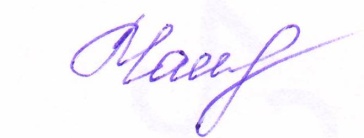         Е.П. Чамкаева№п/пМуниципальное образованиеНаименование ООНаименование показателяНаименование показателяНаименование показателяНаименование показателяНаименование показателяНаименование показателяНаименование показателяНаименование показателяНаименование показателяНаименование показателяНаименование показателя№п/пМуниципальное образованиеНаименование ООСоздание условий для выявления способностей и талантов у обучающихся с ОВЗСоздание условий для выявления способностей и талантов у обучающихся с ОВЗСоздание условий для построения индивидуального образовательного маршрута одарённых обучающихсяСоздание условий для построения индивидуального образовательного маршрута одарённых обучающихсяУчёт достижений обучающихся во ВсОШУчёт достижений обучающихся во ВсОШУчёт достижений обучающихся во ВсОШУчёт достижений обучающихся во ВсОШУчёт достижений обучающихся во ВсОШУчёт достижений обучающихся во ВсОШРазвитие кадрового потенциал№п/пМуниципальное образованиеНаименование ООКоличество обучающихся с ОВЗ, принявших участие в конкурсных мероприятияхКоличество конкурсных  мероприятий, в которых организовано участие детей с ОВЗКоличество обучающихся общеобразовательных организаций, проявивших выдающиеся способности в участии в олимпиадах и иных конкурсных  мероприятиях, обучающихся по утверждённому в ОО индивидуальному учебному плануКоличество обучающихся, принявших участие  в профильных сменах для талантливых детей (один обучающийся считается 1 раз)Количество участников школьного этапа ВсОШ  4 классов (обучающиеся, принявшие участия в нескольких олимпиадах, считаются 1 раз)Количество участников школьного этапа ВсОШ 5-11 кл.(обучающиеся, принявшие участия в нескольких олимпиадах, считаются 1 раз)Количество участников муниципального  этапа ВсОШ  5-11 кл.(обучающиеся, принявшие участия в нескольких олимпиадах, считаются 1 раз)Количество участников регионального  этапа ВсОШ9-11 кл.(обучающиеся, принявшие участия в нескольких олимпиадах, считаются 1 раз)Количество  участников регионального этапа ВсОШ, выполнивших задания для учащихся  обучающихся в классах  углублённым изучением отдельных предметов,  профильных предпрофильных классахКоличество победителей и призёров  регионального этапа ВсОШ , в том числе кол-во учащихся , обучающихся в классах  углублённым изучением отдельных предметов,  профильных предпрофильных классахКоличество педагогических работников, прошедших подготовку по вопросам выявления, поддержки, развития способностей и талантов у детей и молодёжи, повысивших свой уровень№п/пНаименование ООКоличество обучающихся, участников «перечневых» конкурсных мероприятий (кроме классов для обучающихся с ОВЗ (коррекционных)Количество обучающихся, участников «перечневых» конкурсных мероприятий (кроме классов для обучающихся с ОВЗ (коррекционных)Количество обучающихся, участников «перечневых» конкурсных мероприятий (кроме классов для обучающихся с ОВЗ (коррекционных)Количество обучающихся, участников «перечневых» конкурсных мероприятий (кроме классов для обучающихся с ОВЗ (коррекционных)Количество обучающихся, участников «перечневых» конкурсных мероприятий (кроме классов для обучающихся с ОВЗ (коррекционных)Количество обучающихся, участников «перечневых» конкурсных мероприятий (кроме классов для обучающихся с ОВЗ (коррекционных)Количество обучающихся, участников «перечневых» конкурсных мероприятий (кроме классов для обучающихся с ОВЗ (коррекционных)Количество обучающихся, участников «перечневых» конкурсных мероприятий (кроме классов для обучающихся с ОВЗ (коррекционных)Количество обучающихся, участников «перечневых» конкурсных мероприятий (кроме классов для обучающихся с ОВЗ (коррекционных)Количество обучающихся, участников «перечневых» конкурсных мероприятий (кроме классов для обучающихся с ОВЗ (коррекционных)Количество обучающихся, участников «перечневых» конкурсных мероприятий (кроме классов для обучающихся с ОВЗ (коррекционных)Количество обучающихся, участников «перечневых» конкурсных мероприятий (кроме классов для обучающихся с ОВЗ (коррекционных)Количество обучающихся, участников «перечневых» конкурсных мероприятий (кроме классов для обучающихся с ОВЗ (коррекционных)Количество обучающихся, участников «перечневых» конкурсных мероприятий (кроме классов для обучающихся с ОВЗ (коррекционных)Количество обучающихся, участников «перечневых» конкурсных мероприятий (кроме классов для обучающихся с ОВЗ (коррекционных)Количество обучающихся, участников «перечневых» конкурсных мероприятий (кроме классов для обучающихся с ОВЗ (коррекционных)Количество обучающихся, участников «перечневых» конкурсных мероприятий в классах для обучающихся с ОВЗ (коррекционных)Количество обучающихся, участников «перечневых» конкурсных мероприятий в классах для обучающихся с ОВЗ (коррекционных)Количество обучающихся, участников «перечневых» конкурсных мероприятий в классах для обучающихся с ОВЗ (коррекционных)Количество обучающихся, участников «перечневых» конкурсных мероприятий в классах для обучающихся с ОВЗ (коррекционных)Количество обучающихся, участников «перечневых» конкурсных мероприятий в классах для обучающихся с ОВЗ (коррекционных)Количество обучающихся, участников «перечневых» конкурсных мероприятий в классах для обучающихся с ОВЗ (коррекционных)Количество обучающихся, участников «перечневых» конкурсных мероприятий в классах для обучающихся с ОВЗ (коррекционных)Количество обучающихся, участников «перечневых» конкурсных мероприятий в классах для обучающихся с ОВЗ (коррекционных)Количество обучающихся, участников «перечневых» конкурсных мероприятий в классах для обучающихся с ОВЗ (коррекционных)Количество обучающихся, участников «перечневых» конкурсных мероприятий в классах для обучающихся с ОВЗ (коррекционных)Количество обучающихся, участников «перечневых» конкурсных мероприятий в классах для обучающихся с ОВЗ (коррекционных)Количество обучающихся, участников «перечневых» конкурсных мероприятий в классах для обучающихся с ОВЗ (коррекционных)Количество обучающихся, участников «перечневых» конкурсных мероприятий в классах для обучающихся с ОВЗ (коррекционных)Количество обучающихся, участников «перечневых» конкурсных мероприятий в классах для обучающихся с ОВЗ (коррекционных)Количество обучающихся, участников «перечневых» конкурсных мероприятий в классах для обучающихся с ОВЗ (коррекционных)Количество обучающихся, участников «перечневых» конкурсных мероприятий в классах для обучающихся с ОВЗ (коррекционных)Количество обучающихся, участников «перечневых» конкурсных мероприятий в классах для обучающихся с ОВЗ (коррекционных)Количество обучающихся, участников «перечневых» конкурсных мероприятий в классах для обучающихся с ОВЗ (коррекционных)№п/пНаименование ОО1-4 классы1-4 классы1-4 классы1-4 классыИтого:5-9 классы5-9 классы5-9 классы5-9 классы5-9 классыИтого:10-12 классы10-12 классы10-12 классыИтого:Всего:1-4 классы1-4 классы1-4 классы1-4 классы1-4 классы1-4 классыИтого:5-9 классы5-9 классы5-9 классы5-9 классы5-9 классыИтого:10-12 класс10-12 класс10-12 классИтого:Всего№п/пНаименование ОО 1 кл2 кл3 кл4 кл1 – 4 кл5 кл6 кл7 кл8 кл9 кл5 -9 кл10 кл11 кл12 кл10-12 кл1-12 кл1 кл(1 год)1 кл (2 год)Всего 1 кл:2 кл3 кл4 кл1 – 4 кл.5 кл6 кл7 кл8 кл9 кл5-9 кл10 кл11 кл12 кл10-12 кл1-12 кл№ п/пФ.И.О.Сведения о территориальной принадлежности победителей и призёровСведения о территориальной принадлежности победителей и призёровСведения о победителях и призёрахСведения о победителях и призёрахСведения о победителях и призёрахРезультат участия в конкурсном мероприятииРезультат участия в конкурсном мероприятииРезультат участия в конкурсном мероприятииСведения о конкурсном мероприятииСведения о конкурсном мероприятииСведения о конкурсном мероприятииСведения о конкурсном мероприятии№ п/пФ.И.О.Постоянно проживающих на территории Ульяновской областиВременно пребывающие на территории Ульяновской областиДата рожденияОбразовательная организация/ организация дополнительного образованияФИО педагогического (научного) работника, подготовившего победителя (призёра) конкурсного мероприятияНоминацияВозрастная группаНаименование наградыНаименование конкурсного мероприятияОрганизатор конкурсного мероприятияСроки проведенияРеквизиты документа, которым утверждены  итоги конкурсного мероприятия